Název školy:         ZŠ a MŠ T. G. Masaryka FulnekAutor :		         Mgr. Jitka KolářováNázev :		         VY_32_INOVACE_ČJ.5.7-12Vzdělávací obor: Jazyk a jazyková komunikace    Téma : 	Procvič si předpony s-,z-,vz-  a předložky s, zDoporučený ročník:          4. - 5.Anotace: 		 Materiál obsahuje část výkladovou, vysvětlující pravopis daných předpon a předložek, a část určenou na procvičení pravopisu předložek a předponČíslo projektu:	CZ.1.07/1.4.00/21.0903	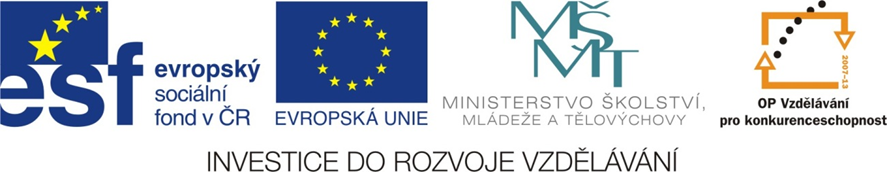 PRACOVNÍ LISTProcvičujeme předpony s-, z-, vz- a předložky s, zNejdříve si zopakuj:s-                                     pohyb dohromady obr.1      shrabovat listí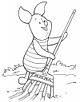 z-                                              změna stavu  obr.2       zčervivět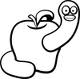 s-                                              pohyb dolů obr.3       spadnout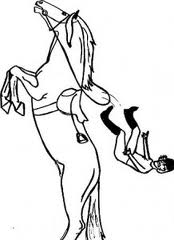    s-                         pohyb z povrchu pryč  obr.4   stírat (podlahu)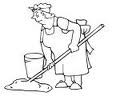 vz-                                   pohyb vzhůru   obr.5   vzplanout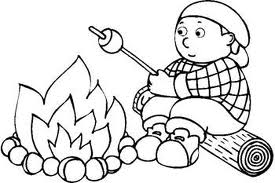 předložka s   - spojuje se vždy se 7. pádem s   KÝM? s ČÍM?obr.6.     s krtečkem                obr.7      s knihou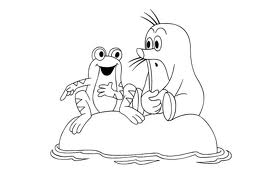 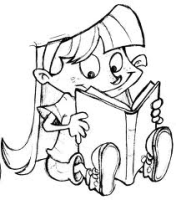 předložka z - spojuje se vždy se 2. pádem  z  KOHO? z ČEHO?Obr.8       (strach) ze zloděje           obr.9     z bylin    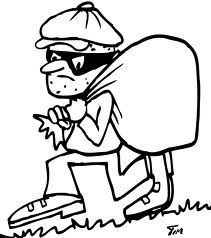 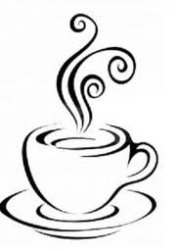 To, co sis zopakoval, teď můžeš použít                             ve cvičeních:K daným slovesům připoj vhodnou předponu(s-,z-,vz) a nově vzniklá slova použij ve větách:Z dvojice slov vyber to správné a napiš do volného okénka v tabulce:Spoj vhodné dvojice slov, vymysli na ně pěkné věty a napiš je:(slova můžeš použít i v jiném tvaru)Doplň správně cvičení:Cesta se stále více _užovala. Orel _létl k zemi. Díváš se každý den              na _právy? Na táboře jsme každý den _tyčovali vlajku. Babičku _užovaly velké bolesti. _hlédli jsme výstavu keramiky. Venku byl velký _hluk lidí. Na podzim _hrabujeme listí. Neustále si _těžoval              na svou práci. To jablko mi _hnilo. Náhle někdo úžasem _volal. Vzpěrač _vedl činku vysoko do výšky. Ve škole mě baví hodně tělocvik a _pěv.Použité zdroje:Obr. 1:http://mimikacka.webgarden.cz/sablonky-omalovanky/disney-medvidek-pu-a-pratele.htmlObr. 2: http://www.dekoracenazed.cz/product/samolepky-na-auta/zadni-samolepky-/samolepka-na-auto---cervave-jablko/229Obr. 3: http://malinofka.blog.cz/Obr. 4: http://doclunu.blogspot.com/2008/09/rann-pte-nikam-nedoske.htmlObr. 5: http://printables.kaboose.com/boy-roasting-marshmallow.htmlObr. 6: http://www.omalovankykvytisknuti.info/krtecekObr. 7: http://www.joshcleland.com/remember-real-books/Obr.8: http://ink-and-feathers.blogspot.com/2010/05/bright-side-brighter.htmlObr. 9: http://www.sevitrade.cz/sevitrade-cz/eshop/10-1-Keramika-sklo-pro-caj-a-kavu/201-2-Hlinene-misky-a-salkyslovesosloveso s vhodnou předponouvětalomithořetletěttyčithrnoutrudnoutzužovat/sužovat kalhotysbít/zbít dvě prknazvolat/svolat schůzilidé se zběhli/sběhli na náměstíprsty mi sčernaly/zčernalybratr mě sbil/zbilorel zlétl/vzlétl na skáluvztyčitúrodusmazatbramborsbítdřevosvážetnápisskliditkrmítkoscvrklýsenovzlétnoutdo výškyshrabatprst